АДМИНИСТРАЦИЯ КРИНИЧАНСКОГО СЕЛЬСКОГО ПОСЕЛЕНИЯ РОССОШАНСКОГО МУНИЦИПАЛЬНОГО РАЙОНАВОРОНЕЖСКОЙ ОБЛАСТИПОСТАНОВЛЕНИЕ06.12.2021 г. № 74с. КриничноеОб утверждении перечня адресовобъектов недвижимости, находящихсяна территории Криничанского сельского поселенияРоссошанского муниципального районаВоронежской области для внесения вФедеральной информационной системе(ФИАС)       На основании результатов инвентаризации адресных объектов Криничанского сельского поселения Россошанского муниципального района Воронежской области в Федеральной информационной системе (ФИАС), в соответствии с Федеральным законом «Об общих принципах организации местного самоуправления в Российской Федерации», постановлением Правительства Российской Федерации от 19.11.2014 г. № 1221 «Об утверждении Правил присвоения, изменения и аннулирования адресов», разделом IV Правил межведомственного информационного взаимодействия  при ведении государственного адресного реестра утвержденных постановлением Правительства Российской Федерации от 22.05.2015 № 492 «О составе сведений об адресах размещаемых в государственном адресном реестре, порядке межведомственного информационного взаимодействия при ведении государственного адресного реестра, о внесении изменений и признании утратившим силу некоторых актов Правительства Российской Федерации», руководствуясь Уставом Криничанского сельского поселения Россошанского муниципального района Воронежской области                                                                                                                 ПОСТАНОВЛЯЕТ:Утвердить перечень объектов недвижимости, находящихся на территории Криничанского сельского поселения.Нижеследующие адреса присвоены до вступления в силу постановления Правительства РФ от 19.11.2014 № 1221 «Об утверждении Правил присвоения, изменений и аннулирования адресов», согласно Приложению .Контроль за исполнением настоящего постановления возложить на главу Криничанского сельского поселения.Приложение к постановлению администрации Криничанского сельского поселения06.12.2021 г. № 74Глава Криничанскогосельского поселенияО.П. Шевченко№п/пНаименование страныНаименование субъектаНаименование муниципального районаНаименование сельского поселенияНаименование населенного пунктаНаименование улицы(переулка, проезда и т.д.)Нумерация земельного участкаКадастровый номер1РоссияВоронежская областьРоссошанский муниципальный районКриничанское сельское поселениесело КриничноеУлица Нагорная136:27:0360001:102РоссияВоронежская областьРоссошанский муниципальный районКриничанское сельское поселениесело КриничноеУлица Нагорная236:27:0360001:93РоссияВоронежская областьРоссошанский муниципальный районКриничанское сельское поселениесело КриничноеУлица Нагорная336:27:0360001:54РоссияВоронежская областьРоссошанский муниципальный районКриничанское сельское поселениесело КриничноеУлица Нагорная436:27:0360001:85РоссияВоронежская областьРоссошанский муниципальный районКриничанское сельское поселениесело КриничноеУлица Нагорная536:27:0360001:76РоссияВоронежская областьРоссошанский муниципальный районКриничанское сельское поселениесело КриничноеУлица Нагорная636:27:0360001:27РоссияВоронежская областьРоссошанский муниципальный районКриничанское сельское поселениесело КриничноеУлица Нагорная736:27:0360001:198РоссияВоронежская областьРоссошанский муниципальный районКриничанское сельское поселениесело КриничноеУлица Нагорная836:27:0360001:189РоссияВоронежская областьРоссошанский муниципальный районКриничанское сельское поселениесело КриничноеУлица Нагорная936:27:0360001:4610РоссияВоронежская областьРоссошанский муниципальный районКриничанское сельское поселениесело КриничноеУлица Нагорная1036:27:0360001:4711РоссияВоронежская областьРоссошанский муниципальный районКриничанское сельское поселениесело КриничноеУлица Нагорная1136:27:0360001:1612РоссияВоронежская областьРоссошанский муниципальный районКриничанское сельское поселениесело КриничноеУлица Нагорная1236:27:0360001:4513РоссияВоронежская областьРоссошанский муниципальный районКриничанское сельское поселениесело КриничноеУлица Нагорная1336:27:0360001:2514РоссияВоронежская областьРоссошанский муниципальный районКриничанское сельское поселениесело КриничноеУлица Нагорная1436:27:0360001:2415РоссияВоронежская областьРоссошанский муниципальный районКриничанское сельское поселениесело КриничноеУлица Нагорная1536:27:0360001:616РоссияВоронежская областьРоссошанский муниципальный районКриничанское сельское поселениесело КриничноеУлица Нагорная1636:27:0360001:1117РоссияВоронежская областьРоссошанский муниципальный районКриничанское сельское поселениесело КриничноеУлица Нагорная1736:27:0360001:2718РоссияВоронежская областьРоссошанский муниципальный районКриничанское сельское поселениесело КриничноеУлица Нагорная1836:27:0360001:419РоссияВоронежская областьРоссошанский муниципальный районКриничанское сельское поселениесело КриничноеУлица Нагорная1936:27:0360001:2220РоссияВоронежская областьРоссошанский муниципальный районКриничанское сельское поселениесело КриничноеУлица Нагорная2036:27:0360001:321РоссияВоронежская областьРоссошанский муниципальный районКриничанское сельское поселениесело КриничноеУлица Нагорная2136:27:0360001:2122РоссияВоронежская областьРоссошанский муниципальный районКриничанское сельское поселениесело КриничноеУлица Нагорная2236:27:0360001:4823РоссияВоронежская областьРоссошанский муниципальный районКриничанское сельское поселениесело КриничноеУлица Нагорная2336:27:0360001:2324РоссияВоронежская областьРоссошанский муниципальный районКриничанское сельское поселениесело КриничноеУлица Нагорная2436:27:0360001:3425РоссияВоронежская областьРоссошанский муниципальный районКриничанское сельское поселениесело КриничноеУлица Нагорная2536:27:0360001:3226РоссияВоронежская областьРоссошанский муниципальный районКриничанское сельское поселениесело КриничноеУлица Нагорная2636:27:0360001:3127РоссияВоронежская областьРоссошанский муниципальный районКриничанское сельское поселениесело КриничноеУлица Нагорная2736:27:0360001:3028РоссияВоронежская областьРоссошанский муниципальный районКриничанское сельское поселениесело КриничноеУлица Нагорная2836:27:0360001:2929РоссияВоронежская областьРоссошанский муниципальный районКриничанское сельское поселениесело КриничноеУлица Нагорная2936:27:0360001:4230РоссияВоронежская областьРоссошанский муниципальный районКриничанское сельское поселениесело КриничноеУлица Нагорная3036:27:0360001:4131РоссияВоронежская областьРоссошанский муниципальный районКриничанское сельское поселениесело КриничноеУлица Нагорная3136:27:0360001:3932РоссияВоронежская областьРоссошанский муниципальный районКриничанское сельское поселениесело КриничноеУлица Нагорная3236:27:0360001:3833РоссияВоронежская областьРоссошанский муниципальный районКриничанское сельское поселениесело КриничноеУлица Нагорная3336:27:0360001:3734РоссияВоронежская областьРоссошанский муниципальный районКриничанское сельское поселениесело КриничноеУлица Нагорная3436:27:0360001:3335РоссияВоронежская областьРоссошанский муниципальный районКриничанское сельское поселениесело КриничноеУлица Нагорная3536:27:0360001:4036РоссияВоронежская областьРоссошанский муниципальный районКриничанское сельское поселениесело КриничноеУлица Нагорная3636:27:0360001:137РоссияВоронежская областьРоссошанский муниципальный районКриничанское сельское поселениесело КриничноеУлица Нагорная3736:27:0360001:4338РоссияВоронежская областьРоссошанский муниципальный районКриничанское сельское поселениесело КриничноеУлица Нагорная3836:27:0360001:2039РоссияВоронежская областьРоссошанский муниципальный районКриничанское сельское поселениесело КриничноеУлица Нагорная3936:27:0360001:3540РоссияВоронежская областьРоссошанский муниципальный районКриничанское сельское поселениесело КриничноеУлица Нагорная4136:27:0360001:3641РоссияВоронежская областьРоссошанский муниципальный районКриничанское сельское поселениесело КриничноеУлица Нагорная4236:27:0360001:2642РоссияВоронежская областьРоссошанский муниципальный районКриничанское сельское поселениесело КриничноеУлица Нагорная4336:27:0360001:2843РоссияВоронежская областьРоссошанский муниципальный районКриничанское сельское поселениесело КриничноеУлица Нагорная4436:27:0360001:1244РоссияВоронежская областьРоссошанский муниципальный районКриничанское сельское поселениесело КриничноеУлица Нагорная4536:27:0360001:1345РоссияВоронежская областьРоссошанский муниципальный районКриничанское сельское поселениесело КриничноеУлица Нагорная4636:27:0360001:1446РоссияВоронежская областьРоссошанский муниципальный районКриничанское сельское поселениесело КриничноеУлица Нагорная4736:27:0360001:1547РоссияВоронежская областьРоссошанский муниципальный районКриничанское сельское поселениесело КриничноеУлица Нагорная4836:27:0360001:1748РоссияВоронежская областьРоссошанский муниципальный районКриничанское сельское поселениесело КриничноеУлица Базарная136:27:0360002:6849РоссияВоронежская областьРоссошанский муниципальный районКриничанское сельское поселениесело КриничноеУлица Спортивная336:27:0360003:3450РоссияВоронежская областьРоссошанский муниципальный районКриничанское сельское поселениесело КриничноеУлица Хуторская4336:27:0360001:2851РоссияВоронежская областьРоссошанский муниципальный районКриничанское сельское поселениесело КриничноеУлица Центральная536:27:0360004:4852РоссияВоронежская областьРоссошанский муниципальный районКриничанское сельское поселениесело КриничноеУлица Центральная1136:27:0360002:2053РоссияВоронежская областьРоссошанский муниципальный районКриничанское сельское поселениесело КриничноеУлица Центральная1836:27:0360002:30454РоссияВоронежская областьРоссошанский муниципальный районКриничанское сельское поселениесело КриничноеУлица Центральная2336:27:0360002:10655РоссияВоронежская областьРоссошанский муниципальный районКриничанское сельское поселениесело КриничноеУлица Белая Акация136:27:0360004:4556РоссияВоронежская областьРоссошанский муниципальный районКриничанское сельское поселениесело КриничноеУлица Белая Акация236:27:0360004:4057РоссияВоронежская областьРоссошанский муниципальный районКриничанское сельское поселениесело КриничноеУлица Белая Акация336:27:0360004:1058РоссияВоронежская областьРоссошанский муниципальный районКриничанское сельское поселениесело КриничноеУлица Белая Акация436:27:0360004:3859РоссияВоронежская областьРоссошанский муниципальный районКриничанское сельское поселениесело КриничноеУлица Белая Акация636:27:0360004:660РоссияВоронежская областьРоссошанский муниципальный районКриничанское сельское поселениесело КриничноеУлица Белая Акация736:27:0360004:2361РоссияВоронежская областьРоссошанский муниципальный районКриничанское сельское поселениесело КриничноеУлица Белая Акация836:27:0360004:562РоссияВоронежская областьРоссошанский муниципальный районКриничанское сельское поселениесело КриничноеУлица Белая Акация936:27:0360004:763РоссияВоронежская областьРоссошанский муниципальный районКриничанское сельское поселениесело КриничноеУлица Белая Акация1036:27:0360004:164РоссияВоронежская областьРоссошанский муниципальный районКриничанское сельское поселениесело КриничноеУлица Белая Акация1136:27:0360004:4365РоссияВоронежская областьРоссошанский муниципальный районКриничанское сельское поселениесело КриничноеУлица Белая Акация1236:27:0360004:2466РоссияВоронежская областьРоссошанский муниципальный районКриничанское сельское поселениесело КриничноеУлица Белая Акация1336:27:0360004:4667РоссияВоронежская областьРоссошанский муниципальный районКриничанское сельское поселениесело КриничноеУлица Белая Акация1436:27:0360004:1568РоссияВоронежская областьРоссошанский муниципальный районКриничанское сельское поселениесело КриничноеУлица Белая Акация1536:27:0360004:369РоссияВоронежская областьРоссошанский муниципальный районКриничанское сельское поселениесело КриничноеУлица Белая Акация1636:27:0360004:870РоссияВоронежская областьРоссошанский муниципальный районКриничанское сельское поселениесело КриничноеУлица Белая Акация1736:27:0360004:5171РоссияВоронежская областьРоссошанский муниципальный районКриничанское сельское поселениесело КриничноеУлица Белая Акация1836:27:0360004:1772РоссияВоронежская областьРоссошанский муниципальный районКриничанское сельское поселениесело КриничноеУлица Белая Акация1936:27:0360003:2973РоссияВоронежская областьРоссошанский муниципальный районКриничанское сельское поселениесело КриничноеУлица Белая Акация2036:27:0360004:1874РоссияВоронежская областьРоссошанский муниципальный районКриничанское сельское поселениесело КриничноеУлица Белая Акация2136:27:0360004:1975РоссияВоронежская областьРоссошанский муниципальный районКриничанское сельское поселениесело КриничноеУлица Белая Акация2236:27:0360004:1676РоссияВоронежская областьРоссошанский муниципальный районКриничанское сельское поселениесело КриничноеУлица Белая Акация2336:27:0360004:2077РоссияВоронежская областьРоссошанский муниципальный районКриничанское сельское поселениесело КриничноеУлица Белая Акация2436:27:0360004:2178РоссияВоронежская областьРоссошанский муниципальный районКриничанское сельское поселениесело КриничноеУлица Белая Акация2536:27:0360004:2279РоссияВоронежская областьРоссошанский муниципальный районКриничанское сельское поселениесело КриничноеУлица Белая Акация2636:27:0360003:2180РоссияВоронежская областьРоссошанский муниципальный районКриничанское сельское поселениесело КриничноеУлица Белая Акация2736:27:0360003:2781РоссияВоронежская областьРоссошанский муниципальный районКриничанское сельское поселениесело КриничноеУлица Белая Акация2836:27:0360003:3882РоссияВоронежская областьРоссошанский муниципальный районКриничанское сельское поселениесело КриничноеУлица Белая Акация2936:27:0360003:2483РоссияВоронежская областьРоссошанский муниципальный районКриничанское сельское поселениесело КриничноеУлица Белая Акация3036:27:0360003:684РоссияВоронежская областьРоссошанский муниципальный районКриничанское сельское поселениесело КриничноеУлица Белая Акация3136:27:0360003:2285РоссияВоронежская областьРоссошанский муниципальный районКриничанское сельское поселениесело КриничноеУлица Белая Акация3236:27:0360003:586РоссияВоронежская областьРоссошанский муниципальный районКриничанское сельское поселениесело КриничноеУлица Белая Акация3336:27:0360003:2587РоссияВоронежская областьРоссошанский муниципальный районКриничанское сельское поселениеСело ПервомайскоеПер. Тихий336:27:0390006:2688РоссияВоронежская областьРоссошанский муниципальный районКриничанское сельское поселениеСело ПервомайскоеПер. Тихий436:27:0390006:2589РоссияВоронежская областьРоссошанский муниципальный районКриничанское сельское поселениеСело ПервомайскоеПер. Тихий836:27:0390006:2790РоссияВоронежская областьРоссошанский муниципальный районКриничанское сельское поселениеСело ПервомайскоеПер. Тихий1036:27:0390006:3391РоссияВоронежская областьРоссошанский муниципальный районКриничанское сельское поселениеСело ПервомайскоеПер. Южный236:27:0390006:2292РоссияВоронежская областьРоссошанский муниципальный районКриничанское сельское поселениеСело ПервомайскоеПер. Южный336:27:0390005:2193РоссияВоронежская областьРоссошанский муниципальный районКриничанское сельское поселениеСело ПервомайскоеПер. Южный536:27:0390006:2494РоссияВоронежская областьРоссошанский муниципальный районКриничанское сельское поселениеСело ПервомайскоеПер. Южный836:27:0390006:895РоссияВоронежская областьРоссошанский муниципальный районКриничанское сельское поселениеСело ПервомайскоеПер. Южный936:27:0390006:396РоссияВоронежская областьРоссошанский муниципальный районКриничанское сельское поселениеСело ПервомайскоеПер. Южный1036:27:0390006:3297РоссияВоронежская областьРоссошанский муниципальный районКриничанское сельское поселениеСело ПервомайскоеУлица Зеленая136:27:0390006:1998РоссияВоронежская областьРоссошанский муниципальный районКриничанское сельское поселениеСело ПервомайскоеУлица Зеленая436:27:0390007:799РоссияВоронежская областьРоссошанский муниципальный районКриничанское сельское поселениеСело ПервомайскоеУлица Зеленая636:27:0390006:36100РоссияВоронежская областьРоссошанский муниципальный районКриничанское сельское поселениеСело ПервомайскоеУлица Зеленая736:27:0390007:1101РоссияВоронежская областьРоссошанский муниципальный районКриничанское сельское поселениеСело ПервомайскоеУлица Степная11б36:27:0390004:33102РоссияВоронежская областьРоссошанский муниципальный районКриничанское сельское поселениеСело ПервомайскоеПер. Школьный336:27:0390002:5103РоссияВоронежская областьРоссошанский муниципальный районКриничанское сельское поселениеСело ПервомайскоеУлица Садовая936:27:0390001:9104РоссияВоронежская областьРоссошанский муниципальный районКриничанское сельское поселениеСело ПервомайскоеУлица Садовая1136:27:0390001:28105РоссияВоронежская областьРоссошанский муниципальный районКриничанское сельское поселениеСело ПервомайскоеУлица Садовая2136:27:0390001:25106РоссияВоронежская областьРоссошанский муниципальный районКриничанское сельское поселениеСело ПервомайскоеУлица Хуторская736:27:0390007:10107РоссияВоронежская областьРоссошанский муниципальный районКриничанское сельское поселениеСело ПервомайскоеУлица Строительная1136:27:0390006:27108РоссияВоронежская областьРоссошанский муниципальный районКриничанское сельское поселениеСело ПервомайскоеУлица Центральная14к36:27:0390003:99109РоссияВоронежская областьРоссошанский муниципальный районКриничанское сельское поселениеСело ПервомайскоеУлица Центральная3036:27:0390003:56110РоссияВоронежская областьРоссошанский муниципальный районКриничанское сельское поселениеСело ПервомайскоеУлица Центральная37с36:27:0390003:87111РоссияВоронежская областьРоссошанский муниципальный районКриничанское сельское поселениеСело ПервомайскоеУлица Центральная3936:27:0390003:101112РоссияВоронежская областьРоссошанский муниципальный районКриничанское сельское поселениеСело ПервомайскоеУлица Центральная39а36:27:0390005:48113РоссияВоронежская областьРоссошанский муниципальный районКриничанское сельское поселениеСело ПервомайскоеУлица Центральная44а36:27:0390004:31114РоссияВоронежская областьРоссошанский муниципальный районКриничанское сельское поселениеХутор ГригорьевкаУлица Малая Григорьевка1636:27:0380001:140115РоссияВоронежская областьРоссошанский муниципальный районКриничанское сельское поселениеХутор АтамановкаУлица Первомайская4436:27:0370002:5116РоссияВоронежская областьРоссошанский муниципальный районКриничанское сельское поселениеХутор АтамановкаУлица Первомайская50б36:27:0370003:16117РоссияВоронежская областьРоссошанский муниципальный районКриничанское сельское поселениеХутор АтамановкаУлица Первомайская5836:27:0370004:34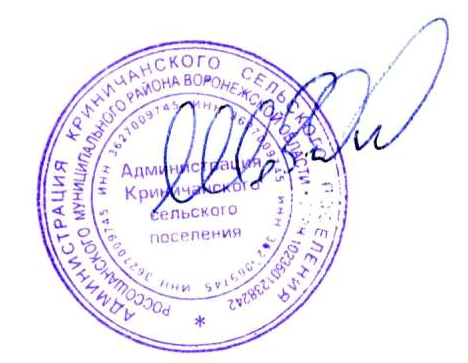 